Name/Logo der SchuleName/Logo der SchuleName/Logo der SchuleBetriebsanweisungFür das Arbeiten anAbrichthobelmaschinenRaumverantwortlichRaumverantwortlichRaumverantwortlichGefahren für Mensch und UmweltGefahren für Mensch und UmweltGefahren für Mensch und UmweltGefahren für Mensch und UmweltGefahren für Mensch und UmweltGefahren für Mensch und UmweltGefahren für Mensch und Umwelt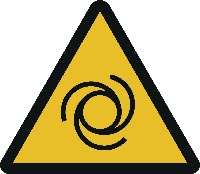 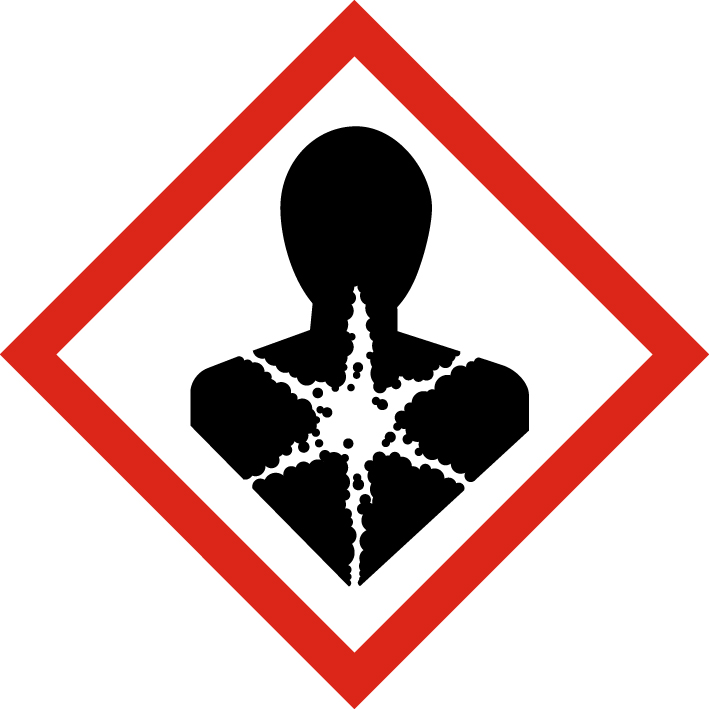 Gefahr durch schnelllaufende MaschinenteileGefahr von schweren Schnittverletzungen durch die MesserwelleGefahr von Gehörschädigungen durch LärmGefahr durch unkontrolliert bewegte TeileGefahr durch HolzstaubGefahr durch schnelllaufende MaschinenteileGefahr von schweren Schnittverletzungen durch die MesserwelleGefahr von Gehörschädigungen durch LärmGefahr durch unkontrolliert bewegte TeileGefahr durch HolzstaubGefahr durch schnelllaufende MaschinenteileGefahr von schweren Schnittverletzungen durch die MesserwelleGefahr von Gehörschädigungen durch LärmGefahr durch unkontrolliert bewegte TeileGefahr durch HolzstaubGefahr durch schnelllaufende MaschinenteileGefahr von schweren Schnittverletzungen durch die MesserwelleGefahr von Gehörschädigungen durch LärmGefahr durch unkontrolliert bewegte TeileGefahr durch HolzstaubGefahr durch schnelllaufende MaschinenteileGefahr von schweren Schnittverletzungen durch die MesserwelleGefahr von Gehörschädigungen durch LärmGefahr durch unkontrolliert bewegte TeileGefahr durch HolzstaubSchutzmaßnahmen und VerhaltensregelnSchutzmaßnahmen und VerhaltensregelnSchutzmaßnahmen und VerhaltensregelnSchutzmaßnahmen und VerhaltensregelnSchutzmaßnahmen und VerhaltensregelnSchutzmaßnahmen und VerhaltensregelnSchutzmaßnahmen und Verhaltensregeln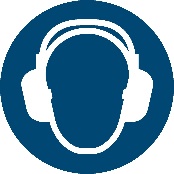 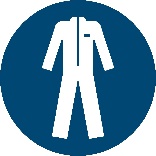 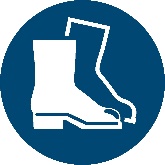 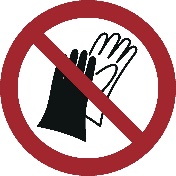 Vor jedem Einsatz Messerwellenabdeckung auf Funktionsfähigkeit überprüfen, ggf. der Werkstückgröße anpassenTragen von GehörschutzTragen von enganliegender Kleidung und ggf. Haarnetz. Tragen von festem Schuhwerk. In Sicherheitsbereichen: Sicherheitsschuhe dem geforderten Bereich entsprechendGefahrenbereich freihaltenAuf Funktion der Absaugung achtenMesserüberstand über der Messerwelle darf maximal 1,1 mm betragenAbstand zwischen Messerwelle und Tischlippe maximal 5 mmWerkstück mit beiden Händen führen, dabei auf die Fingerhaltung achtenMit den Händen den Arbeitsdruck immer nur in Tischrichtung und auf der Abnahmeseite ausübenBeim Hobeln schmaler Werkstücke Zuführladen bzw. Fügeleisten oder Hilfsanschläge, für eine sichere Werkstückführung benutzenBei Arbeitsunterbrechungen Maschine abstellenSpäne nicht mit der Hand entfernen. Bei Stillstand der Maschine absaugenHandschuhe dürfen bei Hobelarbeiten nicht getragen werdenAuf Funktion der Absaugung achtenAlle Arbeiten nach TSM/M (erweiterte Informationen beachten!)Vor jedem Einsatz Messerwellenabdeckung auf Funktionsfähigkeit überprüfen, ggf. der Werkstückgröße anpassenTragen von GehörschutzTragen von enganliegender Kleidung und ggf. Haarnetz. Tragen von festem Schuhwerk. In Sicherheitsbereichen: Sicherheitsschuhe dem geforderten Bereich entsprechendGefahrenbereich freihaltenAuf Funktion der Absaugung achtenMesserüberstand über der Messerwelle darf maximal 1,1 mm betragenAbstand zwischen Messerwelle und Tischlippe maximal 5 mmWerkstück mit beiden Händen führen, dabei auf die Fingerhaltung achtenMit den Händen den Arbeitsdruck immer nur in Tischrichtung und auf der Abnahmeseite ausübenBeim Hobeln schmaler Werkstücke Zuführladen bzw. Fügeleisten oder Hilfsanschläge, für eine sichere Werkstückführung benutzenBei Arbeitsunterbrechungen Maschine abstellenSpäne nicht mit der Hand entfernen. Bei Stillstand der Maschine absaugenHandschuhe dürfen bei Hobelarbeiten nicht getragen werdenAuf Funktion der Absaugung achtenAlle Arbeiten nach TSM/M (erweiterte Informationen beachten!)Vor jedem Einsatz Messerwellenabdeckung auf Funktionsfähigkeit überprüfen, ggf. der Werkstückgröße anpassenTragen von GehörschutzTragen von enganliegender Kleidung und ggf. Haarnetz. Tragen von festem Schuhwerk. In Sicherheitsbereichen: Sicherheitsschuhe dem geforderten Bereich entsprechendGefahrenbereich freihaltenAuf Funktion der Absaugung achtenMesserüberstand über der Messerwelle darf maximal 1,1 mm betragenAbstand zwischen Messerwelle und Tischlippe maximal 5 mmWerkstück mit beiden Händen führen, dabei auf die Fingerhaltung achtenMit den Händen den Arbeitsdruck immer nur in Tischrichtung und auf der Abnahmeseite ausübenBeim Hobeln schmaler Werkstücke Zuführladen bzw. Fügeleisten oder Hilfsanschläge, für eine sichere Werkstückführung benutzenBei Arbeitsunterbrechungen Maschine abstellenSpäne nicht mit der Hand entfernen. Bei Stillstand der Maschine absaugenHandschuhe dürfen bei Hobelarbeiten nicht getragen werdenAuf Funktion der Absaugung achtenAlle Arbeiten nach TSM/M (erweiterte Informationen beachten!)Vor jedem Einsatz Messerwellenabdeckung auf Funktionsfähigkeit überprüfen, ggf. der Werkstückgröße anpassenTragen von GehörschutzTragen von enganliegender Kleidung und ggf. Haarnetz. Tragen von festem Schuhwerk. In Sicherheitsbereichen: Sicherheitsschuhe dem geforderten Bereich entsprechendGefahrenbereich freihaltenAuf Funktion der Absaugung achtenMesserüberstand über der Messerwelle darf maximal 1,1 mm betragenAbstand zwischen Messerwelle und Tischlippe maximal 5 mmWerkstück mit beiden Händen führen, dabei auf die Fingerhaltung achtenMit den Händen den Arbeitsdruck immer nur in Tischrichtung und auf der Abnahmeseite ausübenBeim Hobeln schmaler Werkstücke Zuführladen bzw. Fügeleisten oder Hilfsanschläge, für eine sichere Werkstückführung benutzenBei Arbeitsunterbrechungen Maschine abstellenSpäne nicht mit der Hand entfernen. Bei Stillstand der Maschine absaugenHandschuhe dürfen bei Hobelarbeiten nicht getragen werdenAuf Funktion der Absaugung achtenAlle Arbeiten nach TSM/M (erweiterte Informationen beachten!)Verhalten bei Störungen und im GefahrenfallVerhalten bei Störungen und im GefahrenfallVerhalten bei Störungen und im GefahrenfallVerhalten bei Störungen und im GefahrenfallVerhalten bei Störungen und im GefahrenfallVerhalten bei Störungen und im GefahrenfallVerhalten bei Störungen und im GefahrenfallBei Störungen oder Schäden an Maschinen oder Schutzausrüstungen       Maschine ausschalten und vor unbefugtem Wiederanschalten sichernLehrer informierenSchäden nur von Fachpersonal beseitigen lassenBei Störungen oder Schäden an Maschinen oder Schutzausrüstungen       Maschine ausschalten und vor unbefugtem Wiederanschalten sichernLehrer informierenSchäden nur von Fachpersonal beseitigen lassenBei Störungen oder Schäden an Maschinen oder Schutzausrüstungen       Maschine ausschalten und vor unbefugtem Wiederanschalten sichernLehrer informierenSchäden nur von Fachpersonal beseitigen lassenBei Störungen oder Schäden an Maschinen oder Schutzausrüstungen       Maschine ausschalten und vor unbefugtem Wiederanschalten sichernLehrer informierenSchäden nur von Fachpersonal beseitigen lassenErste HilfeErste HilfeErste HilfeErste HilfeErste HilfeErste HilfeErste Hilfe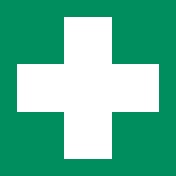 Maschine abschalten und sichernDen Lehrer (Ersthelfer) informieren (siehe Alarmplan)Verletzungen sofort versorgen Eintragung in das Verbandbuch vornehmenNotruf: 112					Krankentransport:  19222Maschine abschalten und sichernDen Lehrer (Ersthelfer) informieren (siehe Alarmplan)Verletzungen sofort versorgen Eintragung in das Verbandbuch vornehmenNotruf: 112					Krankentransport:  19222Maschine abschalten und sichernDen Lehrer (Ersthelfer) informieren (siehe Alarmplan)Verletzungen sofort versorgen Eintragung in das Verbandbuch vornehmenNotruf: 112					Krankentransport:  19222Maschine abschalten und sichernDen Lehrer (Ersthelfer) informieren (siehe Alarmplan)Verletzungen sofort versorgen Eintragung in das Verbandbuch vornehmenNotruf: 112					Krankentransport:  19222InstandhaltungInstandhaltungInstandhaltungInstandhaltungInstandhaltungInstandhaltungInstandhaltungInstandsetzung nur durch beauftragte und unterwiesene PersonenBei Rüst- Einstellungs-, Wartungs- und Pflegearbeiten Maschine vom Netz trennen bzw. sichernMaschine nach Arbeitsende reinigenE-Check alle vier Jahre (bei stationärer Installation!) Instandsetzung nur durch beauftragte und unterwiesene PersonenBei Rüst- Einstellungs-, Wartungs- und Pflegearbeiten Maschine vom Netz trennen bzw. sichernMaschine nach Arbeitsende reinigenE-Check alle vier Jahre (bei stationärer Installation!) Instandsetzung nur durch beauftragte und unterwiesene PersonenBei Rüst- Einstellungs-, Wartungs- und Pflegearbeiten Maschine vom Netz trennen bzw. sichernMaschine nach Arbeitsende reinigenE-Check alle vier Jahre (bei stationärer Installation!) Instandsetzung nur durch beauftragte und unterwiesene PersonenBei Rüst- Einstellungs-, Wartungs- und Pflegearbeiten Maschine vom Netz trennen bzw. sichernMaschine nach Arbeitsende reinigenE-Check alle vier Jahre (bei stationärer Installation!) Freigabe:Bearbeitung:5. Juni 2019Schulleitung